  Załącznik nr 1 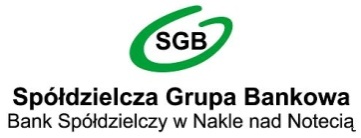 FORMULARZ REKLAMACYJNY                                                                                                                                                         Reklamacja      Skarga       Odwołanie     Reklamacja ubezpieczeniowa       Skarga ubezpieczeniowa Klient:klient indywidualny      osoba fizyczna prowadząca działalność gospodarczą  (w tym rolnicy oraz wspólnicy spółek cywilnych)        klient instytucjonalny   .................................................................(miejscowość, data )..................................................................................................................IMIĘ I NAZWISKO OSOBY SKŁADAJĄCEJ REKLAMACJĘ/SKARGĘ/ODWOŁANIE PESELZakres reklamacji:  rachunek                       karta płatnicza                       Internet Banking                       lokata  kredyt                            bankomat                                zlecenie stałe                             polecenie zapłaty  obsługa klienta            skarga na pracownika           ubezpieczenie   odwołanie od reklamacji nr: .......................................  inny:....................................................................................................................................................................      Nr rachunku Klienta (jeżeli reklamacja dotyczy operacji na rachunku lub karty)DANE DO ODPOWIEDZI NA REKLAMACJĘ/SKARGĘ/ODWOŁANIE Adres do korespondencji ( ulica, nr domu, kod pocztowy, miejscowość)Adres e-mail Telefon kontaktowy       4.       Forma odpowiedzi na złożoną reklamację:  w formie pisemnej na adres wskazany w formularzu reklamacyjnym na adres mailowy wskazany  w formularzu reklamacyjnymTREŚĆ REKLAMACJI:  (prosimy Państwa o szczegółowe opisanie zgłaszanego problemu, oczekiwanego sposobu i terminu jego  rozwiązania,  podanie czasu i miejsca wystąpienia w celu zapewnienia sprawnego przebiegu procesu reklamacji).**) Zgłaszający reklamację/skargę oświadcza, że  otrzymał / nie otrzymał*)  obowiązujące w Banku "Zasady składania  skarg i reklamacji w Banku Spółdzielczym w Nakle nad Notecią"  ……………...……………………………………………........................... podpis osoby zgłaszającej reklamację/skargę*) właściwe zaznaczyć **) dotyczy, jeśli zgłaszający reklamację/skargę nie jest Klientem Banku **) uzupełnia się w sytuacji, jeśli zgłaszający reklamację nie jest Klientem Banku  Bank Spółdzielczy w Nakle nad Notecią, 89-100 Nakło nad Notecią, ul. Sądowa 10www.bsnaklo.pltel. 52 386-71-40, fax: 52 386-71-65............................................................................................................................................................................................................................................................................................................................................................................................................................................................................................................................................................................................................................................................................................................................................................................................................................................................................................................................................................................................................................................................................................................................................................................................................................................................................................................................................................................................................................................................................................................................................................................................................................................................................................................................................................................................................................................................................................................................................................................................................................................................................................................................................................................................................................................................................................................................................................................................................................................................................................................................................................................................................................................................................................................................................................................................................................................................................................................................................................................................................WYPEŁNIA BANK:1.    Zgłaszający reklamację :   jest Klientem Banku:  / nie jest Klientem Banku  **) Obowiązujące w Banku zasady rozpatrywania skarg i reklamacji: a)   wydano w dniu przyjęcia reklamacji b)   wysłano pocztą  / za pomocą elektronicznych kanałów dostępu w dniu ......................  Nadano nr sprawy: .........................................Reklamację/skargę/odwołanie przyjęto :                                 ................................................                                                                                                                    (data przyjęcia reklamacji/skargi/odwołania)    4.  Klient  złożył reklamację/skargę/odwołanie:      osobiście      pisemnie       telefonicznie*)                                                              e-mail*)      IB       strona internetowa banku      ognivo      przez pełnomocnika      w innej formie:..........................................................................................................................5. Klient:     otrzymał potwierdzenie złożenia reklamacji/skargi/odwołania (na życzenie)      nie otrzymał potwierdzenia złożenia reklamacji/skargi/odwołaniaW przypadku złożenia przez Klienta skargi/reklamacji ubezpieczeniowej należy postępować zgodnie z przyjętymi w tym zakresie porozumieniami zawartymi pomiędzy Bankiem a zakładem ubezpieczeń.  .........................................................................................................   Stempel funkcyjny i podpis pracownika przyjmującego reklamację/skargę/odwołanieUWAGA*) w przypadku zgłoszeń reklamacji za pośrednictwem telefonu lub poczty e-mail  w sytuacjach wyjątkowych trzeba potwierdzić tożsamość Klienta i uzyskać jego zgodę na przetwarzanie danych w oparciu o dane identyfikacyjne (np. PESEL; nazwisko rodowe matki, itp.). Pracownik w takim przypadku potwierdza, iż uzyskał zgodę telefoniczną na przetwarzanie danych osobowych w celach związanych z procesem rozpatrywania reklamacji oraz w celach statystycznych oraz, że na podstawie uzyskanych informacji potwierdza tożsamość klienta. W takim przypadku można odstąpić od uzyskania podpisu klienta na formularzu reklamacyjnym.    Potwierdzam tożsamość  Klienta na podstawie uzyskanych danych identyfikujących Klienta. Klient wyraził /nie wyraził zgody  na przetwarzanie danych osobowych w celach związanych z procesem rozpatrywania reklamacji oraz w celach statystycznych przez Bank Spółdzielczy w Nakle nad Notecią........................................................................................................................           Stempel funkcyjny i podpis pracownika potwierdzającego tożsamość klienta  